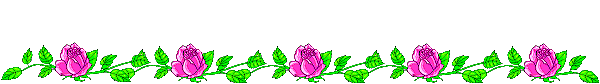              День славянской письменности.                    Вопросы     викторины.            Город в Византийской империи, родина Кирилла и Мефодия? Кем был отец славянских просветителей? Славянское государство, в которое прибыли с просветительской миссией Кирилл и      Мефодий? Одна из славянских азбук, ставшая основой русского алфавита? Когда возникла письменность у славян? Сколько букв в кириллице? Сколько букв в современном алфавите? Где используется алфавитный порядок? Где установлен памятник Кириллу и Мефодию?  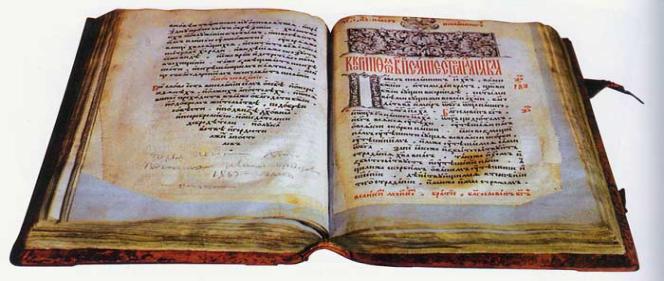 